Инструкция для участника ГВЭ, зачитываемая организатором в аудитории перед началом экзаменаТекст, который выделен жирным шрифтом, должен быть прочитан участникам ГВЭ слово в слово. Это делается для стандартизации процедуры проведения ГИА.  Участникам ГВЭ – глухим, слабослышащим, позднооглохшим и кохлеарно-имплантированным, участникам ГВЭ с расстройствами аутистического спектра необходимо раздать в напечатанном виде, предварительно заполнив отдельные пропуски по тексту указанной инструкции (например, плановая дата ознакомления с результатами и др.).Комментарии, выделенные курсивом, не читаются участникам ГИА. Они даны в помощь организатору. Инструктаж и экзамен проводятся в спокойной и доброжелательной обстановке.Подготовительные мероприятия: Оформить на доске (информационном стенде) в аудитории образец регистрационных полей бланка регистрации участника ГВЭ. Заполнить поля: «Код региона», «Код образовательной организации» (заполняется в соответствии с формой ППЭ-16), «Код ППЭ», «Номер аудитории», «Дата проведения ГВЭ», «Код предмета», «Название предмета». Поле «Номер и буква класса» участники ГВЭ заполняют самостоятельно, поле «Номер варианта» заполняется участником ГВЭ (при этом корректность указанного участником номера варианта обязательно проверяется организатором в аудитории. Поле «Код работы» на бланке регистрации заполнено автоматически. 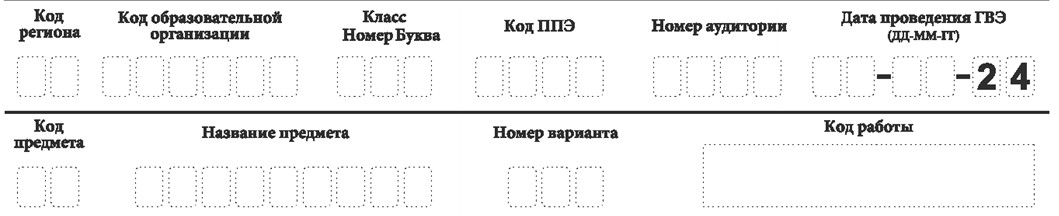 Во время экзамена на рабочем столе участника ГВЭ, помимо ЭМ, могут находиться: гелевая или капиллярная ручка с чернилами черного цвета; документ, удостоверяющий личность; лекарства (при необходимости); продукты питания для дополнительного приема пищи (перекус), бутилированная питьевая вода при условии, что упаковка указанных продуктов питания и воды, а также их потребление не будут отвлекать других участников ГИА от выполнения ими экзаменационной работы (при необходимости); черновики, выданные в ППЭ; средства обучения и воспитания, которые можно использовать на ГИА по отдельным учебным предметам: Названия и коды учебных предметов Продолжительность выполнения экзаменационной работы ГВЭ Инструкция для участников ГВЭ Первая часть инструктажа (начало проведения с 9:50 по местному времени): Уважаемые участники экзамена! Сегодня Вы сдаете экзамен по _______________ (назовите соответствующий учебный предмет) в форме государственного выпускного экзамена (ГВЭ).  ГВЭ – лишь одно из жизненных испытаний, которое вам предстоит пройти. Будьте уверены: каждому, кто учился в школе, по силам сдать ГВЭ. Все задания составлены на основе школьной программы. Поэтому каждый из вас может успешно сдать экзамен. Вместе с тем напоминаем, что в целях предупреждения нарушений порядка проведения ГИА в аудиториях ППЭ ведется видеонаблюдение. Во время проведения экзамена вам необходимо соблюдать порядок проведения ГИА.  В день проведения экзамена (в период с момента входа в ППЭ и до окончания экзамена) запрещается:  иметь при себе средства связи, электронно-вычислительную технику, фото-, аудио- и видеоаппаратуру, справочные материалы, письменные заметки и иные средства хранения и передачи информации (за исключением средств обучения и воспитания, разрешенных к использованию для выполнения заданий КИМ по соответствующим учебным предметам); иметь при себе уведомление о регистрации на экзамен (при наличии – необходимо сдать его нам); выносить из аудиторий и ППЭ черновики, экзаменационные материалы на бумажном или электронном носителях; фотографировать экзаменационные материалы и черновики; перемещаться по ППЭ во время экзамена без сопровождения организатора;выносить из аудиторий письменные принадлежности; разговаривать, пересаживаться, обмениваться любыми материалами и предметами. В случае нарушения порядка проведения ГИА Вы будете удалены с экзамена. В случае нарушения порядка проведения ГИА работниками ППЭ или другими участниками экзамена Вы имеете право подать апелляцию о нарушении порядка проведения ГИА. Апелляция о нарушении порядка проведения ГИА подается в день проведения экзамена члену ГЭК до выхода из ППЭ. Ознакомиться с результатами ГВЭ Вы сможете в своей школе. Плановая дата ознакомления с результатами: _____________ (назвать дату). После получения результатов ГВЭ Вы можете подать апелляцию о несогласии с выставленными баллами. Апелляция подается в течение двух рабочих дней после официального дня объявления результатов ГВЭ.  Апелляцию Вы можете подать в своей школе. Апелляция по вопросам содержания и структуры заданий по учебным предметам, а также по вопросам, связанным с нарушением участником ГВЭ требований порядка и неправильным оформлением экзаменационной работы, не рассматривается. Обращаем ваше внимание, что во время экзамена на вашем рабочем столе, помимо экзаменационных материалов, могут находиться только: гелевая, капиллярная ручка с чернилами черного цвета; документ, удостоверяющий личность; лекарства (при необходимости); продукты питания для дополнительного приема пищи (перекус), бутилированная питьевая вода при условии, что упаковка указанных продуктов питания и воды, а также их потребление не будут отвлекать других участников ГИА от выполнения ими экзаменационной работы (при необходимости); черновики, выданные в ППЭ; средства обучения и воспитания, которые можно использовать на ГИА по отдельным учебным предметам. Вторая часть инструктажа (начало проведения – не ранее 10:00 по местному времени). Организатор раздает участникам в произвольном порядке КИМ и комплекты бланков (бланк регистрации и бланк ответов, связанные между собой единым кодом работы).  Проверьте целостность комплекта бланков. Комплект бланков включает в себя:  бланк регистрации, бланк ответов. Проверьте совпадение кода работы на бланке регистрации и бланке ответов.  В случае если вы обнаружили несовпадения, обратитесь к нам.  Сделайте паузу для проверки участниками комплекта бланков.Необходимо попросить участников ГВЭ проверить выданные им КИМ на наличие типографских дефектов, наличие/отсутствие страниц. При обнаружении несовпадений кода работы, наличия лишних (нехватки) бланков, типографских дефектов следует заменить полностью  комплект бланков, КИМ на новые. Приступаем к заполнению бланка регистрации. Записывайте буквы и цифры в соответствии с образцом на бланке регистрации. Каждая цифра, символ записывается в отдельную клетку, начиная с первой клетки. Заполните регистрационные поля в соответствии с информацией на доске (информационном стенде) гелевой, капиллярной ручкой с чернилами черного цвета. При отсутствии такой ручки обратитесь к нам, так как бланки, заполненные иной ручкой, не обрабатываются и не проверяются.  Обратите внимание участников на доску. Заполните в соответствии с информацией на доске (информационном стенде) следующие поля: «Код региона» (пауза), «Код образовательной организации» (пауза), «Код ППЭ», «Номер аудитории» (пауза), «Дата проведения ГВЭ» (пауза), «Код предмета» (пауза), «Название предмета» (пауза). Поля «Номер и буква класса» и «Номер варианта» заполните самостоятельно (пауза). Поле «Код работы» заполнено автоматически. Поля «Резерв-1», «Резерв-2», «Резерв-3» не заполняются. Заполните самостоятельно сведения о себе: фамилия, имя, отчество, данные документа, удостоверяющего личность. Сделать паузу для заполнения участниками бланков регистрации. Поставьте вашу подпись строго внутри окошка «подпись участника ГВЭ», расположенного в нижней части бланка регистрации. В случае если участник ГВЭ отказывается ставить личную подпись в поле «Подпись участника ГВЭ», организатор в аудитории ставит свою подпись в поле участника ГВЭ. В случае если участник ГВЭ с ОВЗ, участник ГВЭ-ребенок – инвалид и инвалид не в состоянии по состоянию здоровья поставить свою подпись, подпись ставится ассистентом указанного участника ГВЭ либо ответственным организатором в аудитории. Приступаем к заполнению регистрационных полей бланка ответов. Регистрационные поля в бланке ответов заполняются в соответствии с информацией на доске.  Служебное поле «Резерв-4» не заполняйте. Сделать паузу для заполнения участниками бланков. Организаторы проверяют правильность заполнения регистрационных полей на всех бланках у каждого участника ГВЭ и соответствие данных участника ГВЭ в документе, удостоверяющем личность, и в бланке регистрации. В случае если участник ГВЭ с ОВЗ, участник ГВЭ – ребенок-инвалид и инвалид по состоянию здоровья не может поставить личную подпись в бланке регистрации, ассистент указанного участника ГВЭ или ответственный организатор в аудитории ставит в бланке регистрации свою подпись.  Напоминаем основные правила по заполнению бланка ответов. Обращаем ваше внимание, что на бланке ответов запрещается делать какие-либо записи и пометки, не относящиеся к ответам на задания, в том числе содержащие информацию о личности участника ГВЭ. Также обращаем ваше внимание на то, что ответы, записанные в черновиках и КИМ, не проверяются.  В случае нехватки места в бланке ответов Вы можете обратиться к нам за дополнительным бланком ответов. По всем вопросам, связанным с проведением экзамена (за исключением вопросов по содержанию КИМ), Вы можете обращаться к нам. В случае необходимости выхода из аудитории оставьте ваши экзаменационные материалы и черновики на своем рабочем столе. Организатор проверит комплектность оставленных вами экзаменационных материалов, после чего Вы сможете выйти из аудитории. На территории ППЭ вас будет сопровождать организатор.  В случае плохого самочувствия незамедлительно обращайтесь к нам. В ППЭ присутствует медицинский работник. Напоминаем, что по состоянию здоровья Вы можете досрочно завершить экзамен и прийти на пересдачу. Инструктаж закончен. Перед началом выполнения экзаменационной работы, пожалуйста, успокойтесь, сосредоточьтесь.  Начало выполнения экзаменационной работы: (объявить время начала) Окончание выполнения экзаменационной работы: (указать время) Запишите на доске время начала и окончания выполнения экзаменационной работы. Время, отведенное на инструктаж и заполнение регистрационных полей бланков, в общее время выполнения экзаменационной работы не включается. Не забывайте переносить ответы из черновиков и КИМ в бланки ответов черной гелевой или капиллярной ручкой. Вы можете приступать к выполнению заданий. Желаем удачи! За 30 минут до окончания выполнения экзаменационной работы необходимо объявить: До окончания выполнения экзаменационной работы осталось 30 минут.  Не забывайте переносить ответы из КИМ и черновиков в бланки ответов черной гелевой или капиллярной ручкой. За 5 минут до окончания выполнения экзаменационной работы необходимо объявить: До окончания выполнения экзаменационной работы осталось 5 минут. Проверьте, все ли ответы вы перенесли из КИМ и черновиков в бланки ответов. По окончании выполнения экзаменационной работы объявить: Выполнение экзаменационной работы окончено. Сложите бланки ГВЭ в следующем порядке: бланк регистрации, бланк ответов, дополнительные бланки ответов (если использовали) по порядку. Положите комплект бланков, КИМ и черновики на край стола. Мы пройдем и соберем Ваши экзаменационные материалы. Организаторы осуществляют сбор экзаменационных материалов с рабочих мест участников ГВЭ в организованном порядке.Учебный предмет Средства обучения и воспитания, которыми разрешено пользоваться на экзамене Средства обучения и воспитания, которыми разрешено пользоваться на экзамене Учебный предмет ГВЭ (письменная форма) ГВЭ (устная форма) Русский язык орфографический и толковый словари  не используются Математика линейка, не содержащая справочной информации;  справочные материалы, содержащие основные формулы курса математики образовательной программы основного общего и среднего общего образования, которые представлены вместе с КИМлинейка, не содержащая справочной информации;  справочные материалы, содержащие основные формулы курса математики образовательной программы основного общего и среднего общего образования, которые представлены вместе с КИМНазвание учебного предмета Код учебного предмета Русский язык 51 Математика 52 Название учебного предмета Продолжительность выполнения экзаменационной работы (письменная форма) Продолжительность выполнения экзаменационной работы участниками ГВЭ - обучающимися с ОВЗ, детьми-инвалидами и инвалидами Продолжительность подготовки ответов на вопросы экзаменационных заданий в устной форме Русский язык 3 часа 55 минут
 (235 минут) 5 часов 25 минут
(325 минут)1 час (60 минут) Математика 3 часа 55 минут
 (235 минут) 5 часов 25 минут
(325 минут)1 час 30 минут (90 минут) 